
VDE-Institut zertifiziert Hensel-eigenes Prüflabor
Hensel prüft nach internationalen Prüfstandards und garantiert Sicherheit und höchste Qualität aller ProdukteElektro-Fachleute und Verbraucher können schon immer darauf vertrauen, dass die VDE-geprüften Produkte von Hensel den anerkannten Regeln der Technik und den höchsten Anforderungen hinsichtlich Qualität, Sicherheit und Zuverlässigkeit entsprechen. Dieses Sicherheitsversprechen garantiert Hensel jetzt auch mit einem eigenen, VDE-zertifizierten Prüflabor. Es ist mit modernster Technik ausgestattet und kann alle notwendigen Produktprüfungen im eigenen Haus direkt durchführen. Damit entfallen externe Prüfungen mit den damit verbundenen Anmelde- und Wartezeiten und die  Produkte stehen dem Markt wesentlich schneller zur Verfügung.Die Produkte müssen im Hensel-eigenen Labor einer Vielzahl von Prüfungen auch unter zum Teil extremen Bedingungen bestehen. Hitze, Kälte, Feuchtigkeit und Staub sind einige der äußeren Einflüsse. Hinzu kommen Alterungsprüfungen, Glühdrahtprüfungen, Erwärmungsprüfung, Isolationsprüfungen und viele weitere Prüfungen, die bestanden werden müssen um am Ende das VDE-Zeichen zu erhalten.Das Hensel-Labor ist aber auch bereits im Entwicklungsprozess eingebunden, wenn Produkte auf Konformität mit den geltenden normativen und gesetzlichen Bestimmungen geprüft werden und umfangreiche Funktionsprüfungen bestehen müssen um die Sicherheit in der Anwendung zu garantieren. Diese Tests sind Voraussetzung für die technische Produktfreigabe bzw. Verkaufsfreigabe. Und auch nach der Markteinführung garantiert das eigene Labor eine gleichbleibende Qualität und Sicherheit der Produkte durch regelmäßige Tests und Wiederholungsprüfungen.Die Zertifizierung des Hensel-Prüflabors durch den VDE ist ein Beweis für die Kompetenz des Unternehmens Hensel. Die Prüfung nach den strengen Vorgaben des VDE sorgt dafür, dass Hensel den eigenen hohen Anspruch an die Produkte immer erfüllt. Das gibt den Kunden die Sicherheit, ein Produkt einzusetzen, auf das sie sich in Punkto Qualität, Sicherheit, Funktionalität und Langlebigkeit immer verlassen können.268 Wörter
2.127 Zeichen einschließlich LeerzeichenBild 1:
Klimaschrank, Prüfung nach DIN EN 60068-1, Beständigkeit von Materialien gegen bestimmte Umwelteinflüsse wie Wärme, Kälte, Feuchte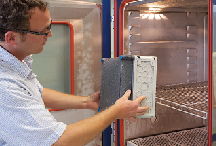 Die Gustav Hensel GmbH & Co. KG wurde 1931 gegründet und ist ein führendes, mittelständisches Unternehmen in der Herstellung von Elektroinstallations- und Verteilungssystemen. Auf der Basis unserer technischen Kompetenz entwickeln wir innovative Lösungen für die elektrotechnische Gebäudeausrüstung. Unsere Partner im Markt sind Elektrogroßhandel und Elektrohandwerk sowie der Elektroanlagenbau. Als weltweit agierendes Unternehmen ist Hensel mit elf Tochtergesellschaften und zahlreichen Handelsvertretungen in 65 Ländern aktiv. Hensel beschäftigt rund 820 Mitarbeiter, davon 550 in Deutschland. 
Das Produktportfolio deckt das gesamte Spektrum an Elektroinstallations- und Verteilungslösungen ab. Es reicht von Kabelabzweigkästen über Kleinverteiler bis 63 A, Installationsverteiler bis 250 A, Energieverteiler bis 630 A bis zu Niederspannungs-Schaltanlagen bis 5000 A. Mit den ENYSUN -Verteilern bietet Hensel normgerechte Lösungen für den Anschluss von Photovoltaik-Anlagen. Weitere Informationen unter www.hensel-electric.de sowie auf Facebook, Twitter und YouTube.